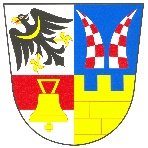 Obec BašťZastupitelstvo obce BašťZápis ze 41. zasedání Zastupitelstva obce Bašťkonaného dne 6. 11. 2017, od 19:00 hodin na obecním úřadě, Obecní 126.Zahájení zasedání zastupitelstvaZasedání Zastupitelstva obce Bašť (dále též jako „zastupitelstvo“) bylo zahájeno v 19:00 hodin starostkou obce Ing. Ivou Cucovou, MBA (dále jako „předsedající“). Předsedající zasedání konstatovala, že zasedání bylo řádně svoláno v souladu s § 92 odst. 1 zákona č. 128/2000 Sb., o obcích (obecní zřízení), v platném znění. Informace podle § 93 odst. 1 zákona o obcích byla na úřední desce Obecního úřadu Bašť zveřejněna v souladu se zákonem po dobu nejméně 7 dní, a to od 27. 10. do 6. 11. 2017. Současně byla zveřejněna na „elektronické úřední desce“. Předsedající dále z prezenční listiny přítomných členů zastupitelstva (příloha č. 1 zápisu) konstatovala, že přítomno je osm členů zastupitelstva (z celkového počtu všech devíti členů zastupitelstva), takže zastupitelstvo je usnášeníschopné (§ 92 odst. 3 zákona o obcích).Předsedající konstatovala, že zápis z předchozího zasedání byl ověřen, k nahlédnutí byl v tištěné podobě na obecním úřadě a v elektronické podobě na webových stránkách obce a nebyla k němu vznesena žádná námitka.Bod 1. – Určení ověřovatelů a zapisovatele a schválení programu:Předsedající určila ověřovateli zápisu Věru Lisou a Václava Žihlu a zapisovatelem Jiřího Staňka, DiS. K návrhu nebyly vzneseny žádné připomínky. Předsedající seznámila přítomné s návrhem programu, který byl v souladu s pozvánkou předanou členům zastupitelstva a v souladu s informací zveřejněnou na úřední desce a navrhla stáhnout z projednání bod č. 9. Dodatek k veřejnoprávní smlouvě mezi obcí a kynologie Bašť a doplnit k projednání Návrh rozpočtu MŠ Bašť na rok 2018 jako bod č. 4. a Návrh střednědobého výhledu MŠ Bašť jako bod č. 5. Ostatní body budou v této souvislosti přečíslovány. Dále navrhla doplnit k projednání bod č. 13. Rozpočtové opatření č. 10. a 11., bod č. 14. Návrh na zřízení hrací plochy pro děti v lokalitě K Vodárně, bod č. 15. Dohoda o způsobu provedení údržby ochranných pásem ČEPS, a.s. a bod č. 16. Obecně závazná vyhláška obce o odpadech. K programu nebyly vzneseny žádné další návrhy na doplnění nebo úpravu.Návrh usnesení: Zastupitelstvo obce Bašť schvaluje následující program zasedání:Určení zapisovatele a ověřovatelů zápisu (§95 odst. 1 zákona o obcích), schválení programuUmístění stanoviště na tříděný odpad v ulici Na HorkuInspekční šetření ČIŽP na ČOV Bašť a řešení problematiky zápachuNávrh rozpočtu MŠ Bašť na rok 2018Návrh střednědobého výhledu MŠ BašťDodatek č. 1 ke smlouvě mezi obcí a arch. Bredovou na pořízení Změny č. 1 ÚP BašťSmlouva mezi obcí a arch. Bredovou na pořízení Změny č. 2 ÚP BašťSmlouva mezi obcí a Kadlec K. K. Nusle na pořízení Změny č. 1 ÚP BašťSmlouva mezi obcí a Kadlec K. K. Nusle na pořízení Změny č. 2 ÚP BašťSmlouva o uzavření budoucí smlouvy o připojení odběrného místa (psí louka) mezi obcí a ČEZ DistribuceZpráva finančního výboru k návrhu rozpočtu obce na rok 2018Návrh rozpočtu obce na rok 2018Rozpočtové opatření č. 10 a 11Návrh na zřízení hrací plochy pro děti v lokalitě K VodárněDohoda o způsobu provedení údržby ochranných pásem ČEPS, a.s.Obecně závazná vyhláška obce o odpadechRůznéVýsledek hlasování: Pro: 8  Proti: 0  Zdrželi se: 0  Usnesení č. 1/041 bylo schváleno.Bod 2. – Umístění stanoviště na tříděný odpad v ulici Na Horku:Předsedající konstatovala, že všichni zastupitelé měli k dispozici petici občanů týkající se umístění stanoviště kontejnerů na tříděný odpad v ulici Na Horku. Ta byla předána obecnímu úřadu 16. 10. 2017, nesplňovala však zákonné předpoklady petice dle petičního zákona. Obecní úřad proto v tomto smyslu signatářům petice odpověděl a zároveň je informoval o tom, že záležitost bude postoupena k projednání zastupitelstvu obce. Předsedající navrhla občanům, kteří podali podnět, aby se stanoviště kontejnerů na tříděný odpad nerozšiřovalo, vyhovět a pro větší stanoviště hledat nové místo, které by z lokality bylo dostupné a na které by byly přesunuty i stávající kontejnery. V této souvislosti nedoporučila investici do stávajícího stanoviště. Před hlasováním byla dána možnost zastupitelům sdělit své stanovisko. Žádné stanovisko vzneseno nebylo.V 19:07 se na zasedání dostavil zastupitel Bc. Jaroslav Chytil. Počet zastupitelů byl nadále devět.Návrh usnesení:Zastupitelstvo obce Bašť i) neschvaluje rozšíření stanoviště tříděného odpadu v ulici Na Horku,ii) ukládá starostce obce vytipování vhodného místa pro umístění kontejnerového stanoviště v této oblasti.Výsledek hlasování: Pro: 9  Proti: 0  Zdrželi se: 0Usnesení č. 2/041 bylo schváleno.Bod 3. – Inspekční šetření ČIŽP na ČOV Bašť a řešení problematiky zápachu:Předsedající konstatovala, že všichni zastupitelé měli k dispozici informace týkající se stížností paní Mgr. Nemethové a paní Ing. Váchové na zápach z ČOV. Předsedající přítomné informovala, že byla oslovena firma Regitas, která v ČR realizovala a realizuje projekty na neutralizaci zápachu jak z otevřených, tak uzavřených prostor. 28. 8. 2017 byla zahájena měsíční zkouška, která byla po stížnosti Mgr. Nemethové 7. 9. 2017 pozastavena do doby předložení certifikátů zdravotní nezávadnosti látek používaných k neutralizaci zápachu. Certifikáty byly předloženy stěžovatelkám 8. 9. 2017 a zkouška byla obnovena 18. 9. 2017. Původní termín ukončení 28. 9. 2017 byl proto prodloužen do 5. 10. 2017. Zastupitelům byla postoupená veškerá komunikace se stěžovatelkami, certifikáty, bezpečnostní list projektu a komunikace se zástupci firmy Regitas. Vzhledem k negativním postojům k projektu, vysokým nákladům na zpracování projektové dokumentace a vyšším provozním nákladům nebyla připravena žádost o dotaci, která mohla být v měsíci září podána na základě výzvy OPŽP. Inspekční šetření ČIŽP proběhlo na ČOV 20. 9. 2017, nebyly při něm zjištěny zjevné závady v provozu ČOV, provoz v době šetření výrazně nezapáchal. Zpráva dále konstatuje, že pro ČOV s kapacitou menší než 10 000 EO nejsou stanoveny emisní limity pachových látek. Vzhledem k závěrům zprávy rozhodla ČIŽP nezahájit kontrolu provozovatele. Doporučená opatření se v současné době realizují. V následné diskuzi manželé Nemethovi a paní Ing. Váchová přítomným přednesli své stanovisko, které se týkalo připomínek k provozu ČOV a požadavku na odstranění nedostatků, na které si stěžují. Předsedající na připomínky reagovala a informovala o výhledu intenzifikace a dalším postupu řešení této situace (zastřešení předčištění s nuceným odvětráváním přes kůrové filtry, zastřešení kalojemu, měrný objekt na výstupu) a o tom, že v obecním rozpočtu byla vyčleněna částka na realizaci těchto opatření. Žádné další stanovisko vzneseno nebylo.Návrh usnesení:Zastupitelstvo obce Bašť i) bere na vědomí informaci starostky o průběhu postupu intenzifikace ČOV,ii) ukládá starostce realizovat dílčí úpravy ČOV, které lze provést samostatně, v nejkratší možné době.Výsledek hlasování: Pro: 9  Proti: 0  Zdrželi se: 0Usnesení č. 3/041 bylo schváleno.Bod 4. – Návrh rozpočtu MŠ Bašť na rok 2018:Předsedající konstatovala, že všichni zastupitelé měli k dispozici návrh rozpočtu MŠ Bašť na rok 2018 předložený paní ředitelkou Zuzanou Černou. MUDr. Miroslav Zlámal navrhl zvážit převedení finančních prostředků z fondu FKSP a vyplácet je zaměstnancům formu odměn ke mzdě. Žádné další stanovisko vzneseno nebylo. Návrh usnesení:Zastupitelstvo obce Bašťi) bere na vědomí návrh rozpočtu MŠ Bašť na rok 2018,ii) ukládá finančnímu výboru projednání návrhu rozpočtu MŠ Bašť v termínu do 4. 12. 2017,iii) ukládá starostce obce zveřejnění rozpočtu MŠ Bašť na úřední desce.Výsledek hlasování: Pro: 9  Proti: 0  Zdrželi se: 0Usnesení č. 4/041 bylo schváleno.Bod 5. – Návrh střednědobého výhledu MŠ Bašť:Předsedající konstatovala, že všichni zastupitelé měli k dispozici návrh střednědobého výhledu MŠ Bašť na roky 2019-2020 předložený paní ředitelkou Zuzanou Černou. Před hlasováním byla dána možnost zastupitelům sdělit své stanovisko. Žádné stanovisko vzneseno nebylo. Návrh usnesení: Zastupitelstvo obce Bašť i) bere na vědomí návrh střednědobého výhledu MŠ Bašť na roky 2019-2020,ii) ukládá finančnímu výboru projednání návrhu střednědobého výhledu MŠ Bašť v termínu do 4. 12. 2017,iii) ukládá starostce obce zveřejnění střednědobého výhledu MŠ Bašť na úřední desce.Výsledek hlasování: Pro: 9  Proti: 0  Zdrželi se: 0Usnesení č. 5/041 bylo schváleno.Bod 6. – Dodatek č. 1 ke smlouvě mezi obcí a arch. Bredovou na pořízení Změny č. 1 ÚP Bašť:Předsedající konstatovala, že všichni zastupitelé měli k dispozici návrh dodatku č. 1 ke smlouvě mezi obcí Bašť a arch. Bredovou na pořízení Změny č. 1 ÚP Bašť. Zároveň přítomné informovala, že s arch. Bredovou byla uzavřena smlouva o dílo na zpracování Změny č. 1 ÚP Bašť. V souvislosti s revokací usnesení týkající se Změny č. 1 ÚP Bašť, ze které byla vyčleněna lokalita Na Dlouhých, je předkládán dodatek č. 1 ke smlouvě o dílo, kterým dochází ke snížení ceny díla z 95 000 Kč na 68 800 Kč. Před hlasováním byla dána možnost zastupitelům sdělit své stanovisko. Žádné stanovisko vzneseno nebylo.Návrh usnesení: Zastupitelstvo obce Bašťi) schvaluje dodatek č. 1 Smlouvy o dílo na pořízení Změny č. 1 ÚP Bašť mezi obcí Bašť a Ing. arch. Martinou Bredovou, kterým se mění čl. VI Úplata z částky 95 000 Kč na částku 68 800 Kč (zhotovitel není plátcem DPH),ii) pověřuje starostku obce podpisem dodatku. Výsledek hlasování: Pro: 9  Proti: 0  Zdrželi se: 0Usnesení č. 6/041 bylo schváleno.Bod 7. – Smlouva mezi obcí a arch. Bredovou na pořízení Změny č. 2 ÚP Bašť:Předsedající konstatovala, že všichni zastupitelé měli k dispozici návrh smlouvy mezi obcí Bašť a arch. Bredovou na pořízení Změny č. 2 ÚP Bašť. Vzhledem ke skutečnosti, že revokací usnesení týkající se Změny č. 1 ÚP Bašť, ze které byla vyčleněna lokalita Na Dlouhých a rozhodnutím o pořízení samostatné Změny č. 2 ÚP Bašť pro lokalitu Na Dlouhých, je předkládán návrh smlouvy o dílo mezi obcí a Ing. arch. Martinou Bredovou na pořízení Změny č. 2 ÚP Bašť za cenu 95 000 Kč. Před hlasováním byla dána možnost zastupitelům sdělit své stanovisko. Žádné stanovisko vzneseno nebylo.Návrh usnesení:Zastupitelstvo obce Bašťi) schvaluje návrh smlouvy o dílo na pořízení Změny č. 2 ÚP Bašť mezi obcí Bašť a Ing. arch. Martinou Bredovou za cenu 95 000 Kč (zhotovitel není plátcem DPH),ii) pověřuje starostku obce podpisem smlouvy.Výsledek hlasování: Pro: 9  Proti: 0  Zdrželi se: 0Usnesení č. 7/041 bylo schváleno.Bod 8. – Smlouva mezi obcí a Kadlec K. K. Nusle na pořízení Změny č. 1 ÚP Bašť:Předsedající konstatovala, že všichni zastupitelé měli k dispozici návrh smlouvy o dílo mezi obcí Bašť a společností Kadlec K. K. Nusle na pořízení Změny č. 1 ÚP Bašť. Zároveň přítomné informovala, že návrh smlouvy o dílo na zpracování Změny č. 1 ÚP Bašť mezi obcí Bašť a Kadlec K. K. Nusle vzalo zastupitelstvo obce pouze na vědomí, ale dosud nedošlo k jejímu schválení z důvodu nevyjasněných postupů v případě zpracování změny ÚP od zadání, resp. návrhu. Vzhledem ke skutečnosti, že tento důvod pominul a v souvislosti s revokací usnesení týkající se Změny č. 1 ÚP Bašť, ze které byla vyčleněna lokalita Na Dlouhých, je předkládán nový návrh smlouvy o dílo na zpracování Změny č. 1 ÚP Bašť za cenu 169 400 Kč včetně DPH. Před hlasováním byla dána možnost zastupitelům sdělit své stanovisko. Žádné stanovisko vzneseno nebylo.Návrh usnesení:Zastupitelstvo obce Bašťi) schvaluje návrh smlouvy o dílo na zpracování Změny č. 1 ÚP Bašť mezi obcí Bašť a společností Kadlec K. K. Nusle, spol. s r.o. za cenu 169 400 Kč včetně DPH,ii) pověřuje starostku obce podpisem smlouvy.Výsledek hlasování: Pro: 9  Proti: 0  Zdrželi se: 0Usnesení č. 8/041 bylo schváleno.Bod 9. – Smlouva mezi obcí a Kadlec K. K. Nusle na pořízení Změny č. 2 ÚP Bašť:Předsedající konstatovala, že všichni zastupitelé měli k dispozici návrh smlouvy o dílo mezi obcí Bašť a společností Kadlec K. K. Nusle na pořízení Změny č. 2 ÚP Bašť. Vzhledem ke skutečnosti, že revokací usnesení týkající se Změny č. 1 ÚP Bašť, ze které byla vyčleněna lokalita Na Dlouhých a rozhodnutím o pořízení samostatné Změny č. 2 ÚP Bašť pro lokalitu Na Dlouhých, je předkládán návrh Smlouvy o dílo mezi obcí a Kadlec K. K. Nusle s. r o. na zpracování Změny č. 2 ÚP Bašť za cenu 193 600 Kč včetně DPH. Před hlasováním byla dána možnost zastupitelům sdělit své stanovisko. Žádné stanovisko vzneseno nebylo.Návrh usnesení:Zastupitelstvo obce Bašťi) schvaluje návrh smlouvy o dílo na zpracování Změny č. 2 ÚP Bašť mezi obcí Bašť a společností Kadlec K. K. Nusle, spol. s r.o. za cenu 193 600 Kč včetně DPH,ii) pověřuje starostku obce podpisem smlouvy.Výsledek hlasování: Pro: 9  Proti: 0  Zdrželi se: 0Usnesení č. 9/041 bylo schváleno.Bod 10. – Smlouva o uzavření budoucí smlouvy o připojení odběrného místa (psí louka) mezi obcí a ČEZ Distribuce:Předsedající konstatovala, že všichni zastupitelé měli k dispozici návrh smlouvy mezi obcí Bašť a společností ČEZ Distribuce o uzavření budoucí smlouvy o připojení odběrného elektrického zařízení k distribuční soustavě za cenu 12 500 Kč jako zálohy na podílu na oprávněných nákladech připojení. V souvislosti s projektem na přivedení elektrické energie na komunikaci Mělnická pro radar zaznamenávající SPZ při výjezdu z obce je navrženo odběrné místo pro psí louku, aby spolek kynologie Bašť i obec mohla na ploše zajišťovat provoz elektrických zařízení bez nutnosti využívat hlučné elektrocentrály. V následné rozpravě se MUDr. Miroslav Zlámal dotázal na délku trvání nájemní smlouvy na psí louku, která je v současné době na dobu neurčitou, a upozornil na možné neúčelné využití prostředků, pokud by byla smlouva v brzké době vypovězena. Navíc by obec podle něj neměla investovat do majetku, který není ve vlastnictví obce. Předsedají doplnila, že se v tomto případě nejedná čistě o zájem spolku kynologie Bašť, ale i obce ve vztahu k možnému užívání plochy pro obecní akce nebo pronájmu plochy cirkusům apod. Žádné další stanovisko vzneseno nebylo.Návrh usnesení:Zastupitelstvo obce Bašťi) schvaluje návrh smlouvy mezi obcí Bašť a společností ČEZ Distribuce, a.s. o uzavření budoucí smlouvy o připojení odběrného elektrického zařízení k distribuční soustavě za cenu 12 500 Kč jako zálohy na podílu na oprávněných nákladech připojení,ii) pověřuje starostku obce podpisem smlouvy.Výsledek hlasování: Pro: 8  Proti: 0  Zdrželi se: 1 (M. Zlámal)Usnesení č. 10/041 bylo schváleno.Bod 11. – Zpráva finančního výboru k návrhu rozpočtu obce na rok 2018:Předsedající konstatovala, že všichni zastupitelé měli k dispozici zprávu finančního výboru k návrhu rozpočtu obce na rok 2018 a předala slovo předsedovi finančního výboru MUDr. Miroslavu Zlámalovi, který zprávu ze zasedání finančního výboru dne 17. 10. 2017 přednesl a zodpověděl dotazy zastupitelů. Návrh usnesení:Zastupitelstvo obce Bašť i) bere na vědomí zprávu finančního výboru ze zasedání dne 17. 10. 2017,ii) ukládá starostce zařazení problematiky financování spolků a odměňování zastupitelů na program nejbližšího jednání zastupitelstva.Výsledek hlasování: Pro: 9  Proti: 0  Zdrželi se: 0Usnesení č. 11/041 bylo schváleno.Bod 12. – Návrh rozpočtu obce na rok 2018:Předsedající konstatovala, že všichni zastupitelé měli k dispozici návrh rozpočtu obce pro rok 2018. Z rozpravy vyplynuly následující návrhy:par. 2212, položka 6121 Kč 100 000,- na projektovou dokumentaci
par. 3112, položka 6121 Kč 250 000,- na projektovou dokumentaci
par. 3631, položka 6121 Kč 100 000,- na projektovou dokumentacipar. 3745, položka 5156 Kč 100 000,- na pohonné hmoty
par. 3745, položka 5169 Kč 450 000,- na nákup ostatních služebpar. 6112, položka 5023 Kč 932 000,- na odměnu uvolněným zastupitelůmpar. 6171, položka 5137 Kč 400 000,- na drobný hmotný dlouhodobý majetekPředsedající dále navrhla zveřejnění rozpočtu na úřední desce v podrobnosti paragrafů z důvodu operativnějšího řízení. Toto nemá vliv na transparentnost, protože rozklikávací rozpočet na webu obce je členěn podrobně až na jednotlivé položky. Žádné další stanovisko vzneseno nebylo.Návrh usnesení:Zastupitelstvo obce Bašťi) bere na vědomí návrh rozpočtu obce na rok 2018,ii) ukládá starostce obce jeho úpravu dle závěrů rozpravy,iii) ukládá starostce obce jeho zveřejnění na úřední desce,iv) ukládá starostce obce jeho předložení ke schválení na nejbližší zasedání zastupitelstva obce.Výsledek hlasování: Pro: 9  Proti: 0  Zdrželi se: 0Usnesení č. 12/041 bylo schváleno.Bod 13. – Rozpočtové opatření č. 10 a 11:Předsedající konstatovala, že všichni zastupitelé měli k dispozici rozpočtové opatření č. 10/2017 přijaté starostkou. Rozpočtovým opatřením nedochází k navýšení výdajů, pouze k přesunu položek v rámci výdajů na sportovní zařízení v majetku obce a v rámci výdajů na ostatní záležitosti pozemních komunikací. Všichni zastupitelé měli dále k dispozici návrh rozpočtového opatření č. 11 navržené starostkou. Rozpočtovým opatřením 11 dochází k navýšení výdajů o 770 tis. Kč, toto navýšení je kryto zvýšením příjmů ve stejné výši. Dochází k navýšení výdajů v souvislosti s realizací zálivky trávníku na fotbalovém hřišti, výdajů na soc. a zdrav. pojištění knihovnice, výdajů na zálohy za plyn na obecním úřadě, výdajů na odměny zastupitelů z důvodu špatné predikce pro letošní rok, výdajů souvisejících s vratkou části dotace na lesopark, převodu finančních prostředků na projekt MŠ Živá zahrada a výdajů na služby ve veřejné zeleni (na úroveň roku 2016). Před hlasováním byla dána možnost zastupitelům sdělit své stanovisko. Žádné stanovisko vzneseno nebylo.Návrh usnesení:Zastupitelstvo obce Bašťi) bere na vědomí rozpočtové opatření č. 10/2017,ii) schvaluje rozpočtové opatření č. 11/2017.Výsledek hlasování: Pro: 9  Proti: 0  Zdrželi se: 0Usnesení č. 13/041 bylo schváleno.Bod 14. – Návrh na zřízení hrací plochy pro děti v lokalitě K Vodárně:Předsedající konstatovala, že všichni zastupitelé měli k dispozici žádost obyvatel Horky a lokality Za Horkou (K Vodárně) na zřízení hrací plochy. Předsedající uvedla, že v území musí být nejprve prověřena možnost umístění takového zařízení a že v rozpočtu zatím nebyla navýšena částka na obnovu herních prvků. Budou proto předloženy informace s možnostmi řešení a souvisejícími dopady na rozpočet. Žádné další stanovisko vzneseno nebylo.Návrh usnesení:Zastupitelstvo obce Bašťi) bere na vědomí podnět občanů na zřízení hrací plochy v lokalitě K Vodárně (Za Horkou),ii) ukládá starostce obce předložení návrhu řešení podnětu na nejbližším zasedání zastupitelstva.Výsledek hlasování: Pro: 9  Proti: 0  Zdrželi se: 0Usnesení č. 14/041 bylo schváleno.Bod 15. – Dohoda o způsobu provedení údržby ochranných pásem ČEPS, a.s.:Předsedající konstatovala, že všichni zastupitelé měli k dispozici informaci společnosti ČEPS a návrh dohody o způsobu provedení údržby ochranných pásem vedení velmi vysokého napětí mezi obcí Bašť a společností ČEPS, a.s. Na základě této dohody by měla být společností ČEPS v období od 1. 11. 2017 do 31. 3. 2018 provedena údržba ochranného pásma vedení. Z rozpravy vyplynul návrh na neschválení předmětné dohody. Žádné další stanovisko vzneseno nebylo.Návrh usnesení:Zastupitelstvo obce Bašť neschvaluje dohodu o způsobu provedení údržby ochranných pásem vedení velmi vysokého napětí mezi obcí Bašť a společností ČEPS, a.s.Výsledek hlasování: Pro: 9  Proti: 0  Zdrželi se: 0Usnesení č. 15/041 bylo schváleno.Bod 16. – Obecně závazná vyhláška obce o odpadech:Předsedající konstatovala, že všichni zastupitelé měli k dispozici návrh obecně závazné vyhlášky obce Bašť o stanovení systému shromažďování, sběru, přepravy, třídění, využívání a odstraňování komunálních odpadů, nakládání se stavebním odpadem a o systému komunitního kompostování na území obce Bašť, která byla doplněna o ustanovení týkající se komunitního kompostování.  Před hlasováním byla dána možnost zastupitelům sdělit své stanovisko. Žádné stanovisko vzneseno nebylo.Návrh usnesení:Zastupitelstvo obce Bašťi) schvaluje Obecně závaznou vyhlášku obce Bašť o stanovení systému shromažďování, sběru, přepravy, třídění, využívání a odstraňování komunálních odpadů, nakládání se stavebním odpadem a o systému komunitního kompostování na území obce Bašť,ii) pověřuje starostku a místostarostu podpisem vyhlášky,iii) ukládá starostce její zveřejnění na úřední desce a zaslání Ministerstvu vnitra ČR.Výsledek hlasování: Pro: 9  Proti: 0  Zdrželi se: 0Usnesení č. 16/041 bylo schváleno.Bod 17. – RůznéPozemek mezi potokem Zlonínského potoka a ploty pozemků v Okružní ulici:MUDr. Miroslav Zlámal se dotázal na aktuální situaci týkající se pozemku parc. č. 98/10 v k. ú. Bašť (pozemek mezi potokem Zlonínského potoka a ploty pozemků v Okružní ulici), a navrhl znovu jednat s vlastníky o jeho odkupu obcí, příp. požadovat řádnou údržbu. Před hlasováním byla dána možnost zastupitelům sdělit své stanovisko. Žádné stanovisko vzneseno nebylo.Návrh usnesení:Zastupitelstvo obce Bašť ukládá starostce obnovení jednání s vlastníky pozemku parc. č. 98/10 v k. ú. Bašť (pozemek mezi potokem Zlonínského potoka a ploty pozemků v Okružní ulici) o udržování pozemku, resp. případném odkupu.Výsledek hlasování: Pro: 9  Proti: 0  Zdrželi se: 0Usnesení č. 17/041 bylo schváleno.Retenční nádrž u lesoparku pod Novou BaštíPan Kosík upozornil na opětovně zanesenou retenční nádrž u lesoparku pod Novou Baští. Předsedající informovala o dosud provedených opatřeních, ke kterým došlo v souvislosti s  realizací lesoparku.K tomuto bodu nebylo přijato žádné usneseníPřílohy zápisu:Prezenční listina (pouze v listinné podobě)Informace o svolání zasedání zastupitelstva obce (pouze v listinné podobě)Zapisovatel:	Jiří Staněk, DiS., v.r.Ověřili:	Věra Lisá, v.r.  Václav Žihla, v.r.Starostka:	Ing. Iva Cucová, MBA, v.r.